Departamento de Educación Física y Salud.Profesora a cargo: Jovanka Matas M.Cursos: 7 Básico.Fecha: Semana del 6 al 9 de abril,2020. 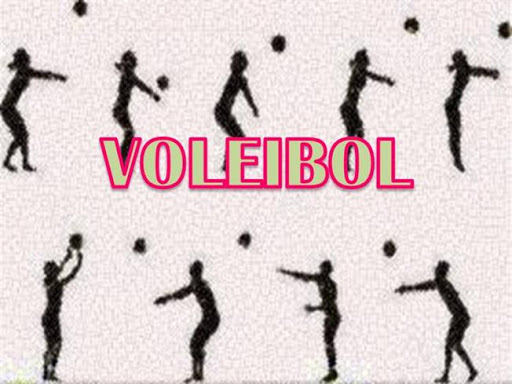 Introducción: La profesora dice, continuando con esta unidad seguiremos trabajando las habilidades motrices específicas de este deporte (voleibol) relacionadas con los fundamentos técnicos y tácticos, ¿Cuáles son los fundamentos técnicos del voleibol? ¿Cuáles son las habilidades motrices específicas en este deporte?Objetivo de Aprendizaje: Aplicar combinar y ajustar las habilidades motrices específicas de locomoción, manipulación y estabilidad en al menos un deporte de oposición (voleibol).Contenido: Deporte de oposición (Voleibol).Indicador de logro: Combinan, aplican y ajustan las habilidades motrices específicas en deportes individuales al responder a un golpe.